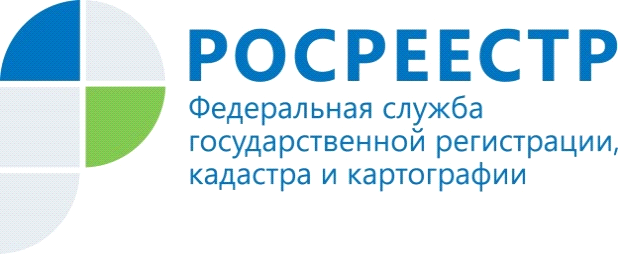 За девять месяцев Кадастровая палата Росреестра выпустила 37 тысяч сертификатов электронной подписиЗа январь-сентябрь 2018 года Росреестр на базе удостоверяющего центра Федеральной кадастровой палаты выпустил для собственных и коммерческих целей порядка 37 тыс. квалифицированных сертификатов ключей проверки электронной подписи, что почти на 30 % больше итоговых показателей прошлого года.                              В 2017 году их было выдано 29,2 тыс.Увеличение количества выпущенных сертификатов ключей объясняется постепенным переходом государственных и коммерческих организаций на электронный вид удостоверения документов, а также развитием веб-сервисов.                     С помощью квалифицированного сертификата можно не только подписывать различные документы в электронном виде, но и получать услуги Росреестра и других ведомств.Преимущественно заказчиками сертификатов выступают кадастровые инженеры, арбитражные и конкурсные управляющие, судьи, многофункциональные центры и другие, имеющие право получать сведения из ЕГРН на безвозмездной основе в соответствии с федеральным законом № 218-ФЗ. Во втором квартале этого года сертификаты ключей стали доступны индивидуальным предпринимателям.Обладатель квалифицированного сертификата в режиме онлайн может поставить объект на кадастровый учет, зарегистрировать права собственности на него, получить сведения из ЕГРН, отследить санкции ГИБДД, поставить автомобиль на учет, направить таможенную декларацию, подать заявление для поступления в вуз, оформить больничный лист и другие документы.Также удостоверяющий центр Кадастровой палаты выпускает единый сертификат, пригодный для одновременного использования в системе межведомственного электронного взаимодействия и на портале Росреестра, а также на порталах госуслуг и других ведомств, что позволяет заинтересованным лицам приобрести один сертификат вместо двух.Удостоверяющий центр Кадастровой палаты Росреестра в числе прочих включен в список доверенных информационных систем Рособрнадзора, электронных паспортов транспортных средств, Единого федерального реестра юридически значимых сведений о фактах деятельности юридических лиц. Квалифицированные сертификаты применимы на порталах госуслуг, ФНС России, ФТС России, ФНП России, ФСС России, Росстата, Росимущества и других.Качество сертификатов ключей проверки электронной подписи, выданных удостоверяющим центром Кадастровой палаты Росреестра, гарантируется государственным учреждением. Стоимость сертификата значительно ниже среднерыночной – от 700 рублей, а срок его действия составляет 15 месяцев.Приобрести сертификаты ключей можно более чем в 420 офисах Федеральной кадастровой палаты Росреестра – во всех регионах, кроме Республики Крым и                    г. Севастополя. Услуга подтверждения личности у нотариуса доступна для физических лиц на территории всей России.Для получения квалифицированного сертификата необходимо зарегистрироваться на сайте uc.kadastr.ru и оформить заявку в личном кабинете. После подтверждения личности квалифицированный сертификат станет доступен в личном кабинете для последующей работы.Для зарегистрированных на сайте пользователей действует сервис обратной связи, с помощью которого можно обратиться в службу технической поддержки, получить консультацию, поставить оценку качества и направить предложения об улучшении сервиса.Управление Федеральной службы государственной регистрации, кадастра и картографии  по Республике Алтай